О применении повышающего коэффициента в отношении дорогостоящих легковых автомобилей средней стоимостью от 3-х миллионов рублей для налогового периода 2018 годаМежрайонная ИФНС России № 3 по Архангельской области и Ненецкому автономному округу  сообщает, что на официальном интернет-сайте Минпромторга России (http://minpromtorg.gov.ru/docs/#!perechen_legkovyh_avtomobiley_sredney_stoimostyu_ot_3_millionov_rubley_dlya_nalogovogo_perioda_2018_goda2.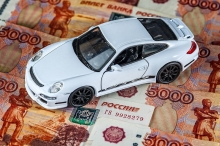 ) размещен Перечень легковых автомобилей средней стоимостью от 3-х миллионов рублей для налогового периода 2018 года (далее - Перечень).Согласно пункту 2.1 статьи 362 Налогового Кодекса Российской Федерации налогоплательщики-организации исчисляют суммы авансовых платежей по транспортному налогу по истечении каждого отчетного периода в размере одной четвертой произведения соответствующей налоговой базы и налоговой ставки с учетом повышающего коэффициента, указанного в пункте 2 настоящей статьи.Инспекция уведомляет соответствующих налогоплательщиков о необходимости сверки реквизитов автомобилей, находящихся в собственности, с Перечнем во избежание ошибок при уплате транспортного налога и представлении отчетности.